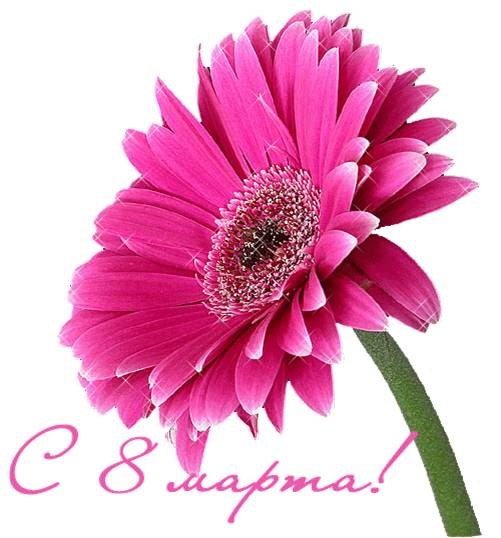 Так же, милые дамы, мы можем предложить Вашему вниманию Молекулярный бар - Это новое уникальное шоу барменов в стиле сумасшедшего профессора, который готовит потрясающие всем известные коктейли, но в СОВЕРШЕННО НОВОМ виде.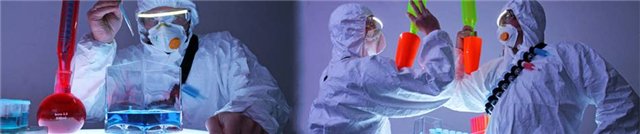 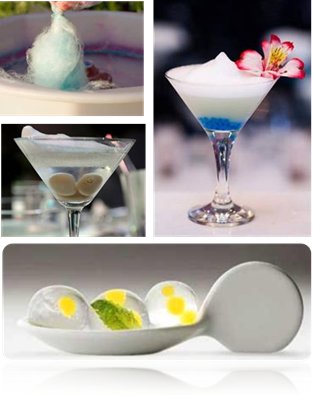 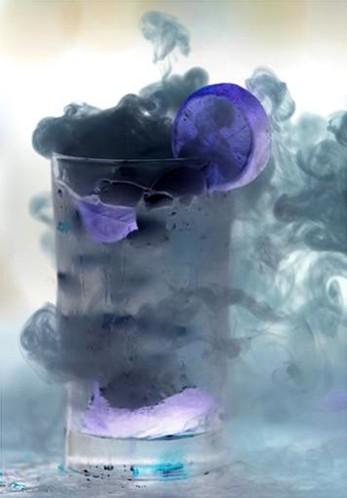 НаименованиеКол-во, ед.Выход, г.Г./пер.Канапе87Мини-блинчики с форелевой икрой50189Кубик сёмги с муссом из васаби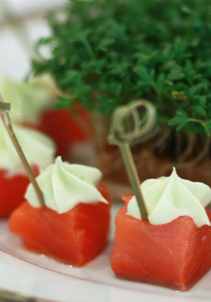 50189Тигровая креветка с ананасом и лепестком мяты502010Нежный ростбиф с рукколой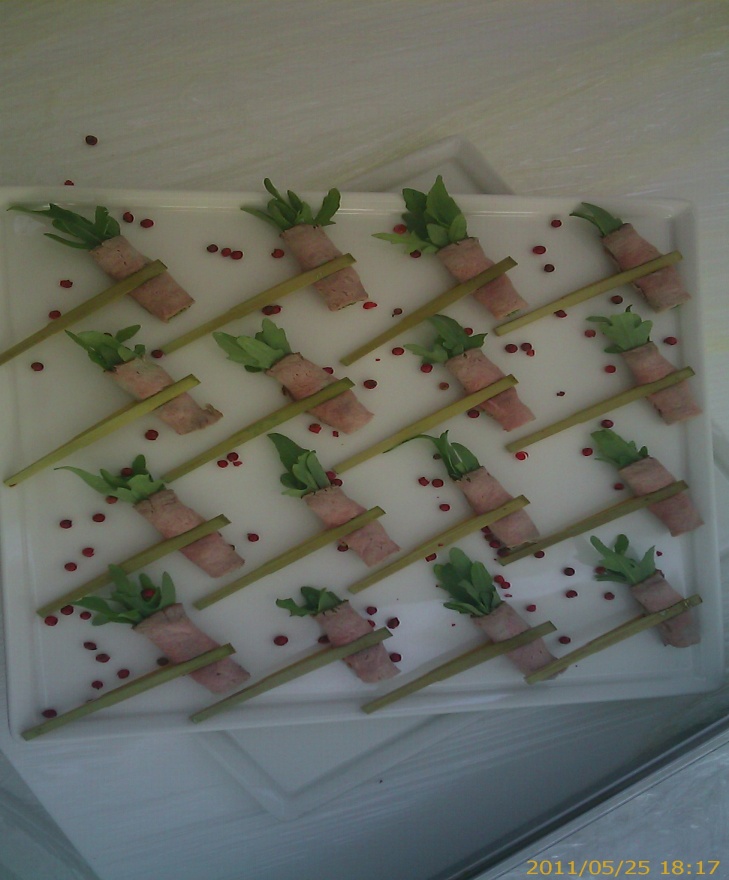 502010Ягненок с перцем конфи50189Прошутто с дыней и базиликом50157,5Томаты черри с мини моцареллой с соусом песто в шоте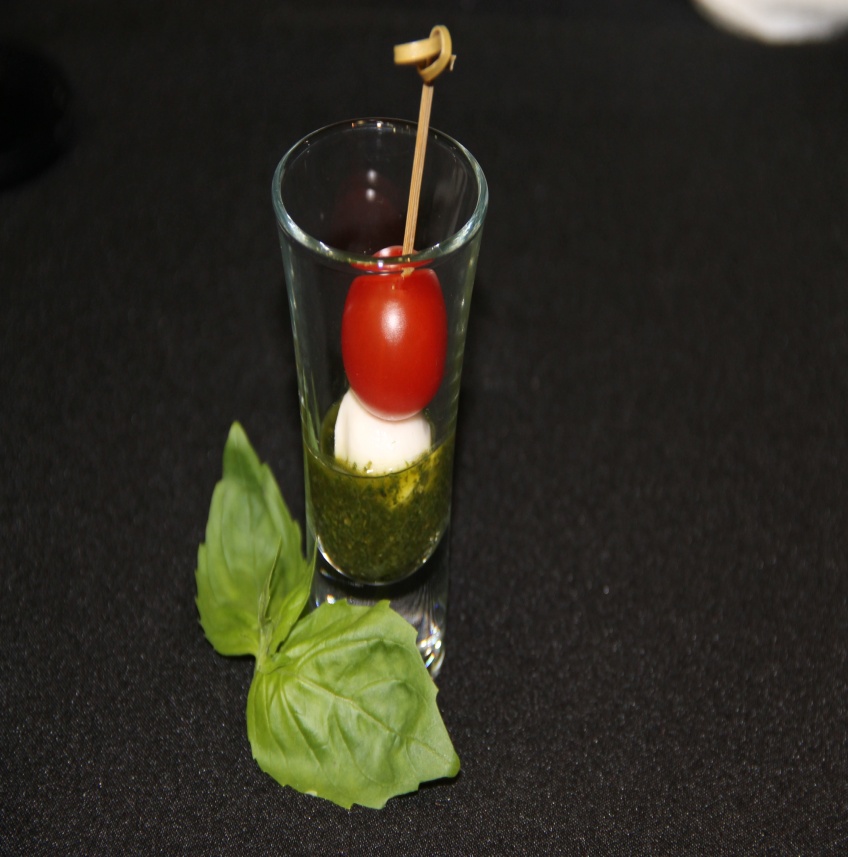 502010Сыр с долькой ананаса и свежей голубикой50157,5Сельдерей с Блю чизом50157,5Клубника с розовым шампанским на пипетке50157,5Станция суши-бар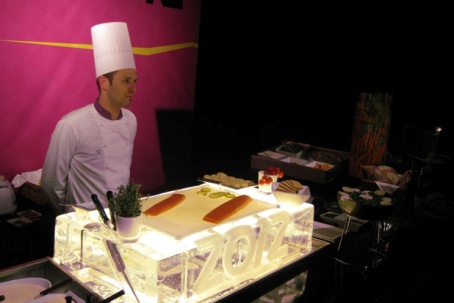 100,6Ролл  Авокадо21402,8Ролл Аляска51859,25Ролл Джинджер42238,92Ролл Дракон51959,75Ролл Калифорния523011,5Ролл Калифорния с кунжутом31905,7Ролл овощной41807,2Ролл Филадельфия42008Суши с лососем острые504020Суши с японским омлетом503517,5Десерты41Макаронс Кокосовый30206Макаронс Малина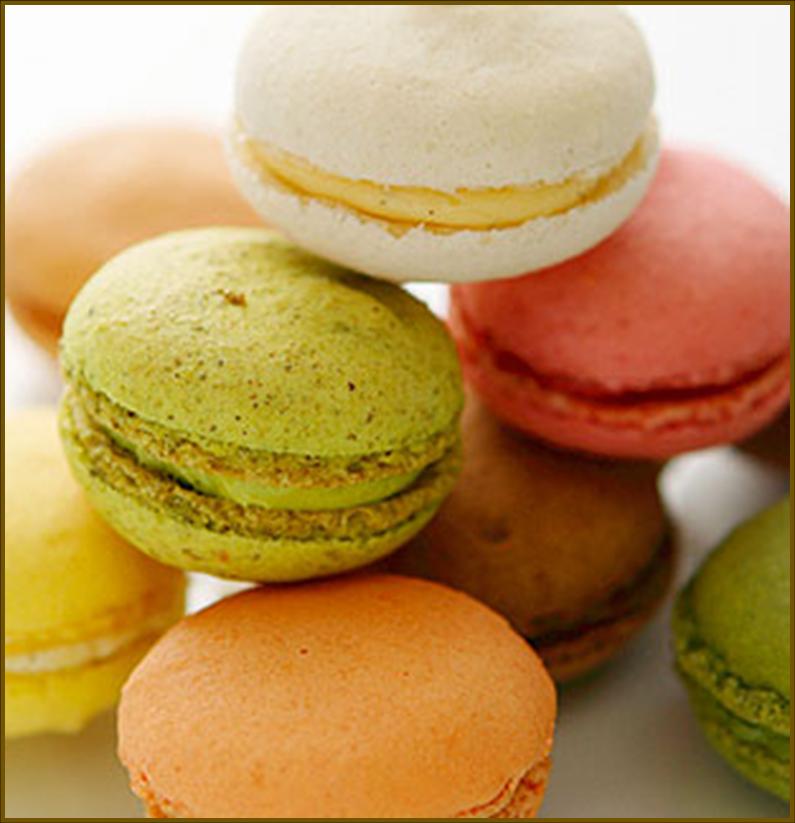 35207Макаронс Фисташковый35207Маракуя с ежевикой502211Шоколайдный кейк502010Станция шоколадный фонтан287,5Шоколадный фонтан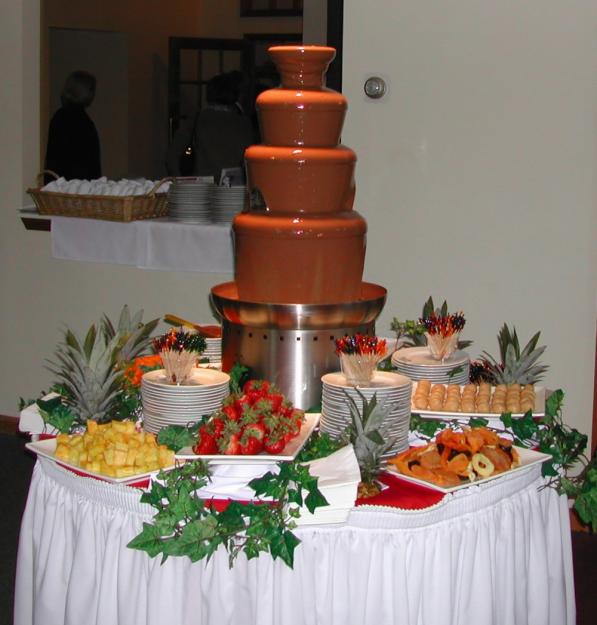 11000100Фруктовая пальма (ананас, клубника, киви, виноград,  манго, физалис)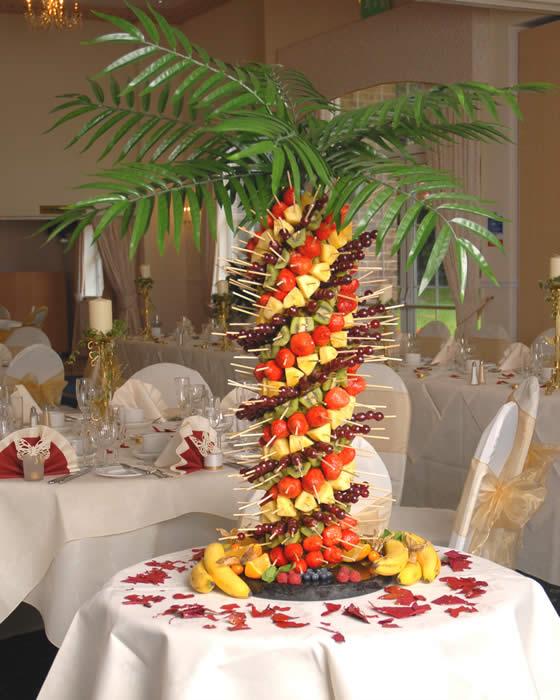 116000160Маршмеллоу205010Профитроли15057,5Чернослив1010010НаименованиеКол-во, ед.Выход, г.Г./пер.Кофе 1000,20,2Чай Мэтр (черный, зеленый) 750,20,15Кол-во персон100Общий выход всех блюд, в граммах на 1 перс. 516Итого напитков в миллилитрах на 1 перс. 0,35Итого на одну персону1250Итого125 000